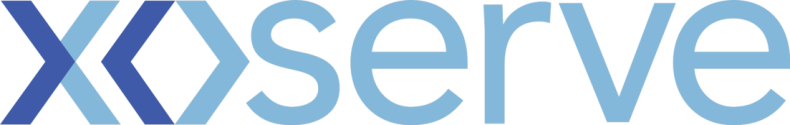 DSC Business Evaluation Report (BER) Please send completed form to: box.xoserve.portfoliooffice@xoserve.comDocument Version HistoryTemplate Version HistoryChange TitleAccess to Daily Biomethane InjectionsXoserve Reference number (XRN)XRN5183Xoserve Project ManagerJames Hallam-JonesEmail addressjames.hallam-jones@correla.comContact number0121 229 2271Target Change Management Committee date08th September 2021Section 1: In ScopeSection 1: In ScopeThe scope of delivery of this Change Proposal will be Option 2: Produce a new bespoke Biomethane report aggregated at Distribution Network level.  This solution option is looking to scope and produce a new report that is specific for publication to non DN/Government entities.The scope of delivery of this Change Proposal will be Option 2: Produce a new bespoke Biomethane report aggregated at Distribution Network level.  This solution option is looking to scope and produce a new report that is specific for publication to non DN/Government entities.Section 2: Out of ScopeSection 2: Out of ScopeAnything other than the design, build, test and implementation to deliver the agreed option (2) : Produce a new bespoke Biomethane report aggregated at Distribution Network level.Anything other than the design, build, test and implementation to deliver the agreed option (2) : Produce a new bespoke Biomethane report aggregated at Distribution Network level.Section 3: Funding required to deliver the changeSection 3: Funding required to deliver the changeSection 4: Estimated impact of the service change on service chargesSection 4: Estimated impact of the service change on service chargesPlease detail any projected increase or decrease in cost to any of Xoserve’s service areas, and within them any service lines, as a result of this change. In addition, detail any change in functionality of the Xoserve service areas/service lines associated with this change. Use the following link as a reference to the Xoserve service areas:Service Description TablePlease detail any projected increase or decrease in cost to any of Xoserve’s service areas, and within them any service lines, as a result of this change. In addition, detail any change in functionality of the Xoserve service areas/service lines associated with this change. Use the following link as a reference to the Xoserve service areas:Service Description TableSection 5: Project plan for delivery of the changeSection 5: Project plan for delivery of the changePlease insert a high-level plan for the delivery of the change.Please insert a high-level plan for the delivery of the change.Section 6: Additional information relevant to the proposed service changeSection 6: Additional information relevant to the proposed service changePlease advise of any:Constraints (any restriction that defines the project’s limitations)Risks (any events that, should they occur, will have an effect on achieving the project’s objectives)There is a risk that requirement changes may be identified that results in changes to the report design, build and test plan.  This is considered as low impact and probability.Issues (any problems which have already occurred and either have a positive or negative effect on the project’s ability to meet its objectives)No issues identified.Assumptions (any statements that are taken as being true for the purposes of planning, but are subject to change)It is assumed that the report requirements as defined in DSC Change Proposal has been agreed by Xoserve with its Customers and this has been signed off.Please indicate if any of the above will have external involvement. Who will be involved? When will they be involved, and how?As part of UAT it would be beneficial that the change originator of this CP test that the reporting requirements have been met.  Please advise of any:Constraints (any restriction that defines the project’s limitations)Risks (any events that, should they occur, will have an effect on achieving the project’s objectives)There is a risk that requirement changes may be identified that results in changes to the report design, build and test plan.  This is considered as low impact and probability.Issues (any problems which have already occurred and either have a positive or negative effect on the project’s ability to meet its objectives)No issues identified.Assumptions (any statements that are taken as being true for the purposes of planning, but are subject to change)It is assumed that the report requirements as defined in DSC Change Proposal has been agreed by Xoserve with its Customers and this has been signed off.Please indicate if any of the above will have external involvement. Who will be involved? When will they be involved, and how?As part of UAT it would be beneficial that the change originator of this CP test that the reporting requirements have been met.  VersionStatusDateAuthor(s)Summary of Changes1For Review24/08/21Lee ChambersVersion for review approval sought at the September 21 ChMC VersionStatusDateAuthor(s)Summary of Changes2.0Approved17/07/18Rebecca PerkinsTemplate approved at ChMC on 11th July